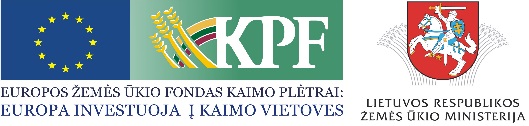 KPP 2014-2020 m. priemonės "Ūkio ir verslo plėtra" veiklos srities "Parama investicijoms, skirtoms ekonominės veiklos kūrimui ir plėtrai" taisyklių pristatymas2018- 08 - 21Kaimo turizmo sodyboje ,,Dzūkijos dvaras“, Tarzanijos g. 1, Radžiūnų km., Alytaus raj.Seminaro programa:Su pagarba,LR Žemės ūkio ministerija10.40 – 11.00Dalyvių registracija, kava;11.00 – 12.00Pranešimas: „KPP 2014-2020 m. priemonės "Ūkio ir verslo plėtra" veiklos srities "Parama investicijoms, skirtoms ekonominės veiklos kūrimui ir plėtrai" taisyklių pristatymas“12.00 – 12.40Diskusijos, klausimai;12.40 – 13.00Seminaro apibendrinimas.